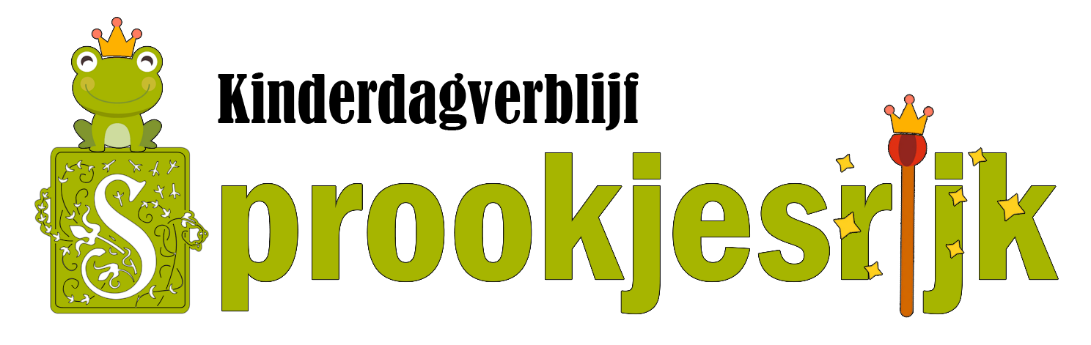 Privacy ReglementPer 25 mei 2018 is de Algemene verordening gegevensbescherming (AVG) van toepassing. Dat betekent dat er vanaf die datum dezelfde privacywetgeving geldt in de hele Europese Unie (EU). De Wet bescherming persoonsgegevens (Wbp) geldt dan niet meer.Ook binnen de kinder- en gastouderopvang worden gegevens van kinderen, ouders, medewerkers en sollicitanten bewaard. Daarom hebben wij een privacy reglement opgesteld.Algemene Verordening Gegevensbescherming Bij Kinderdagverblijf Sprookjesrijk gaan we zeer zorgvuldig om met de privacy van onze kinderen, ouders, medewerkers, stagiaires en sollicitanten. Dit doen wij in overeenstemming met de Algemene Verordening Gegevensbescherming.  Alleen gegevens die nodig zijn voor de uitoefening van onze taak en functie binnen de kinderopvang worden verwerkt en bewaard waarbij we een bewaartermijn in acht nemen die is vastgesteld binnen de Algemene Verordening Gegevensbescherming.Het verwerken van klantgegevensGegevens leveren ouders aan met het aanmeldingsformulier via de website, mail of op papier. Met het ondertekenen van dit formulier geven ouders toestemming de gegevens volgens de regels in het privacyreglement bij Kinderdagverblijf Sprookjesrijk te gebruiken.Onze klantgegevens (gegevens van ouders en kinderen) worden geregistreerd met als doel:Het verwerken en bewaren van adres- en bankgegevens in verband met de facturatie en het uitvoeren van de overeenkomst zoals deze met de klant is overeengekomen.Het aanvragen van toeslagen.Het verwerken en bijhouden van gegevens die betrekking hebben op het welzijn, de ontwikkeling, verzorging, opvang en begeleiding van het kind.Voor inzage van, vragen of opmerkingen over ons privacyreglement kunt u contact opnemen met:Hosna DorzadaNadia DorzadaKinderdagverblijf SprookjesrijkOmloop 43552 AX Utrecht﻿Email: info@kdvsprookjesrijk.nlKVK NR: 73208906LRK NR:Klachten omtrent het privacy beleidIntern klachtenbeleidHeeft u een klacht met betrekking tot de gegevensverwerking of de uitvoering hiervan, dan kunt u in eerste instantie contact opnemen met:Hosna DorzadaNadia DorzadaExtern klachtenbeleidKomt u er intern niet uit of heeft u het gevoel dat uw klacht niet serieus genomen wordt, dan kunt u contact opnemen met de Autoriteit Persoonsgegevens:https://autoriteitpersoonsgegevens.nl/nl/zelf-doen/privacyrechten/klacht-over-gebruik-persoonsgegevens 